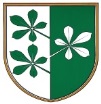 OBČINA KIDRIČEVOObčinski svetKopališka ul. 142325 Kidričevo										Predlog sklepaŠtev. 3500-1/2023Dne  Na podlagi 15. člena Statuta Občine Kidričevo (Uradno glasilo slovenskih občin, št. 62/16 in 16/18) je občinski svet Občine Kidričevo, na svoji ______. redni seji, dne _________ sprejelS  K  L  E  PObčinski svet Občine Kidričevo sprejme Dokument identifikacije investicijskega projekta (DIIP) za Center Lovrenc na Dravskem polju (Športna dvorana in prizidek k šoli).DIIP je priloga in sestavni del tega sklepa.								Anton Leskovar;								župan								Občine Kidričevo 